Parent and Community Code of ConductSupporting learning, wellbeing and safety in our schoolWe welcome parents and other members of our diverse community into our school.  Working together with the school community, school staff support the learning and wellbeing of every student, and are entitled to a safe work environment. Parents and other visitors to our school support safety by ensuring their communications and conduct at the school and school activities is respectful. Sarina State School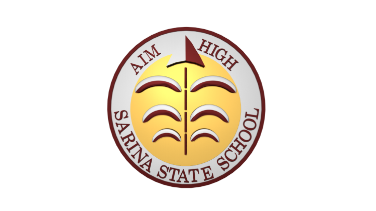             Dream Big. Aim High.                          Quality Education Equal OpportunityELEMENTS OF ENGAGEMENT It is expected that parents and visitors to our school will:Parents and visitors to our school demonstrate this by:Communication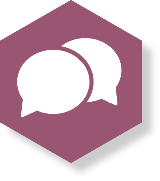 be polite to othersusing polite spoken and written language Communicationact as positive role models speaking and behaving respectfully at all timesCommunicationrecognise and respect personal differences
being compassionate when interacting with others informing staff if the behaviour of others is negatively impacting them or their familyCommunicationuse the school’s communication process to address concerns respecting staff time by accepting they will respond to appropriate communication when they are able requesting a meeting to discuss any concerns about their child’s education – allowing staff time to prepare and appreciating their time may be limited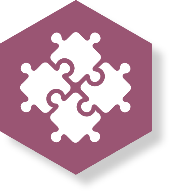 Collaboration(parents) ensure their child attends school ready to learn taking responsibility for their child arriving and departing school safely on time every day Collaborationsupport the Student Code of Conductreading and encouraging their child to understand and follow the Student Code of Conduct 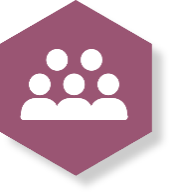 School Culturerecognise every student is important to usvaluing each child’s educationacknowledging staff are responsible for supporting  the whole school communitySchool Culturecontribute to a positive school culture speaking positively about the school and its staffnot making negative comments or gossiping about other school community members, including students – in person, in writing or on social media School Culturework together with staff to resolve issues or concernsunderstanding, at times, compromises may be necessary School Culturerespect people’s privacyconsidering the privacy of all school community members at all times, and understanding that the school cannot share confidential information. 